		Соглашение		О принятии согласованных технических правил Организации Объединенных Наций для колесных транспортных средств, предметов оборудования и частей, которые могут быть установлены и/или использованы на колесных транспортных средствах, и об условиях взаимного признания официальных утверждений, выдаваемых на основе этих правил Организации Объединенных Наций*	(Пересмотр 3, включающий поправки, вступившие в силу 14 сентября 2017 года)		Добавление 127 – Правила № 128 ООН		Поправка 9Дополнение 9 к поправкам серии 00 – Дата вступления в силу: 15 октября 2019 года		Источники света на СИДНастоящий документ опубликован исключительно в информационных целях. Аутентичным и юридически обязательным текстом является документ: ECE/TRANS/ WP.29/2019/19.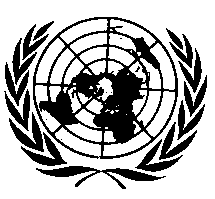 ОРГАНИЗАЦИЯ ОБЪЕДИНЕННЫХ НАЦИЙ		Дополнение 9 к первоначальному варианту 
Правил № 128 ООН (источники света на СИД) Включить новый пункт 2.2.2.4 следующего содержания:«2.2.2.4	в случае альтернативных источников света на СИД документы с указанием:a)	отображаемой информации; иb)	инструкций, содержащихся в упаковке альтернативных источников света на СИД».Включить новый пункт 2.3.1.5 следующего содержания:«2.3.1.5	в случае альтернативных источников света на СИД следующее обозначение:»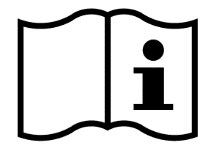 Включить новый пункт 3.12 следующего содержания:«3.12	Альтернативные источники света на СИД – дополнительные требования3.12.1	Измерение силы электрического тока, питающего альтернативный источник света на СИД, проводят при окружающей 
температуре (23 ± 2) °C в условиях неподвижного воздуха по истечении
1 и 30 минут функционирования при подаче испытательного напряжения.Измеренные значения силы электрического тока должны находиться в пределах, указанных в соответствующей спецификации в приложении 1.3.12.2	Альтернативный источник света на СИД должен отвечать техническим требованиям, предъявляемым к электрическому/электронному сборочному узлу (ЭСУ) и указанным в Правилах № 10 и сериях поправок к ним, действующих на момент подачи заявки на официальное утверждение типа.3.12.3	После включения альтернативный источник света на СИД не должен излучать свет в течение 2 миллисекунд или меньше.3.12.4	Коррелированная цветовая температура альтернативных источников света на СИД, излучающих белый свет, должна составлять не более 3 000 K, если только в соответствующей спецификации приложения 1 для источников света с указанной более высокой коррелированной цветовой температурой не определен надлежащий способ защиты от неправильного подключения.3.12.5	Альтернативный источник света на СИД должен быть оснащен цоколем для недопущения его неправильного использования с учетом требований, приведенных в соответствующей спецификации приложения 1. Выполнение этого условия проверяется технической службой».Включить новый пункт 4 следующего содержания:		«4.		Требования к упаковке альтернативных 	источников света на СИД4.1	На каждой упаковке указывают следующую информацию:4.1.1	торговое наименование или товарный знак изготовителя;4.1.2	номинальное напряжение;4.1.3	обозначение альтернативного источника света на СИД;4.1.4	код официального утверждения;4.1.5	следующее обозначение:4.2	Каждая упаковка содержит инструкции на одном из официальных языков текста Соглашения 1958 года (т. е. английском, русском или французском), а также на языке страны продажи:4.2.1	указывающие, что данный альтернативный источник света на СИД пригоден для установки в лампах на транспортных средствах, если и лампы, и транспортное средство, в которых предполагается его установка, официально утверждены для использования этого альтернативного источника света на СИД;4.2.2	указывающие веб-адрес(а), на котором(ых) изготовитель источника света на СИД публикует обновленный(ые) перечень (перечни) функций световой сигнализации, предусмотренных на моделях транспортных средств, обозначенных по крайней мере при помощи торговой марки, типа, названия модели и периода изготовления и официально утвержденных для использования этого альтернативного источника света на СИД;4.2.3	содержащие ссылки на маркировку лампы и инструкции, поставляемые с транспортным средством;4.2.4	указывающие специализированные пункты технического обслуживания или ремонта на тот случай, если порядок применения альтернативного источника света на СИД неясен;4.2.5	содержащие удобочитаемое предупреждение о том, что если этот альтернативный источник света на СИД не используется в соответствии с инструкциями, нанесенными на его упаковке, и с инструкциями, поставляемыми с транспортным средством, то этот альтернативный источник света на СИД может вызвать сбой в электросистеме транспортного средства и/или создать эксплуатационный риск и/или риск с точки зрения безопасности дорожного движения.4.3	Изготовитель передает упомянутые в пункте 4.2 инструкции для отображения в пунктах продажи без вскрытия упаковки».Прежние пункты 4–7, подпункты и ссылки в них, изменить нумерацию на 5–8.Новый пункт 5.1 (прежний пункт 4.1) изменить следующим образом:«5.1	Источники света на СИД, официально утвержденные на основании настоящих Правил, должны быть изготовлены таким образом, чтобы они соответствовали официально утвержденному типу, отвечая требованиям в отношении маркировки и техническим предписаниям, предусмотренным в пункте 3 и в приложениях 1, 4 и 5 к настоящим Правилам.Кроме того, информация на упаковках и инструкции, касающиеся альтернативных источников света на СИД и содержащиеся в их упаковке, должны соответствовать требованиям, изложенным в пункте 4».Включить новый пункт 5.3.7 следующего содержания:«5.3.7	ведет учет перечней, в том числе модификаций и дат модификаций, публикуемых на его веб-страницах, указанных пункте 4.2.2».Приложение 4Вводную часть изменить следующим образом:«В случае источников света на СИД всех категорий, оснащенных встроенными устройствами отвода тепла, измерение проводят в условиях неподвижного воздуха при окружающей температуре (23 ± 2) °C и при дополнительных более высоких значениях окружающей температуры, если это указано в спецификации соответствующего источника света в приложении 1. Для целей этих измерений необходимо предусмотреть наличие минимального свободного пространства, определенного в спецификациях.В случае источников света на СИД всех категорий, для которых определяется температура Tb, измерение проводят путем стабилизации точки Tb при точной температуре, указанной в спецификации для данной категории…»Пункт 1.2 изменить следующим образом:«1.2	Значения светового потока, измеренные по прошествии a)	30 минут; илиb)	после стабилизации температуры Tb, 		должны соответствовать минимальным и максимальным предписанным значениям.Кроме того, в случае a), если в спецификации не указано иное, i)	либо значение светового потока, измеренное через 30 минут, должно находиться в пределах от 100% до 80% значения светового потока, измеренного по прошествии 1 минуты, ii)	либо значение светового потока, измеренное через 1 минуту, должно соответствовать минимальным и максимальным значениям и, кроме того, значение светового потока, измеренное через 30 минут, не должно отклоняться более чем на ±20% от значения светового потока, измеренного через 1 минуту».Приложение 5 Пункт 1 изменить следующим образом:«1.	Общие положения	Требования в отношении соответствия считают выполненными, если фотометрические, геометрические, оптические и электрические характеристики продукции находятся в пределах допусков, предусмотренных для источников света на СИД серийного производства в соответствующих спецификациях приложения 1, в соответствующих спецификациях для цоколей, а в случае альтернативных источников света на СИД соблюдены предъявляемые к ним дополнительные требования по пункту 3.12».Приложение 6Таблицу 1 изменить следующим образом:«Таблица 1
Характеристики*	Как правило, оценка охватывает источники света на СИД серийного производства, изготавливаемые отдельными предприятиями. Изготовитель может группировать протоколы в отношении одного и того же типа источников света, изготавливаемых несколькими предприятиями, если на них используется одинаковая система контроля и управления качеством.**	Если источник света на СИД состоит из нескольких функций светоизлучения, то группа характеристик (размеры, мощность, цвет и световой поток) применяется в отношении каждого элемента в отдельности.***	Только альтернативные источники света на СИД».E/ECE/324/Rev.2/Add.127/Amend.9−E/ECE/TRANS/505/Rev.2/Add.127/Amend.9E/ECE/324/Rev.2/Add.127/Amend.9−E/ECE/TRANS/505/Rev.2/Add.127/Amend.9E/ECE/324/Rev.2/Add.127/Amend.9−E/ECE/TRANS/505/Rev.2/Add.127/Amend.919 November 2019Группы характеристикГруппирование* протоколов 
испытаний по типам
источников света на СИДМинимальный размер 
12-месячной выборки по группам*Приемлемый уровень 
несоответствия 
по группам характеристик (в %)Маркировка, четкость и стойкостьВсе типы с одинаковыми внешними размерами3151Внешние размеры источника света на СИД 
(за исключением цоколя/
основания)Все типы одной и той же категории2001Размеры цоколей и основанийВсе типы одной и той же категории2006,5Размеры светоизлучающей поверхности и внутренних элементов**Все источники света на СИД одного типа2006,5Первоначальные значения мощности, цвета и светового потока**Все источники света на СИД одного типа2001Нормализованная сила света или нормализованное распределение кумулятивного светового потокаВсе источники света на СИД одного типа206,5Электрический ток***Все источники света на СИД одного типа201